УТВЕРЖДАЮПроректор по ОДиМПСердитова Н.Е.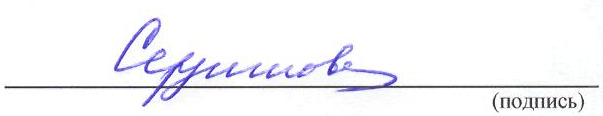 «22» апреля 2022 г.РАСПИСАНИЕ ЗАНЯТИЙФИЛОЛОГИЧЕСКОГО ФАКУЛЬТЕТАнаправления 45.03.01 ФилологияЛЕТНЯЯ СЕССИЯ 2021-2022 УЧ. ГОДЗАОЧНАЯ ФОРМА г. Тверь, пр. Чайковского д. 70, кор.4                                      Декан филологического факультета                     М.Л. Логунов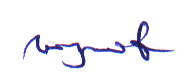 .ДНИЧАСЫ1 курс 2 курс 16маяпонедельник+10.15-11.0011.05-11.50Иностранный языкдоц. Мамедова Н.В.(немецкий язык) (практ.) ауд.4816маяпонедельник+12.10-12.5513.00-13.45Иностранный языкдоц. Мамедова Н.В.(немецкий язык) (практ.) ауд.4816маяпонедельник+14.00-14.4514.50-15.35Инструменты искусственного интеллекта для анализа текстадоц. Дорофеева И.В. (лек.)  ауд. 50История русской литературыдоц. Карандашова О.С.  (лек.)ауд.4816маяпонедельник+15.55-16.4016.45-17.30Введение в литературоведениедоц. Артёмова С.Ю. (лек.)  ауд. 50История русской литературыдоц. Карандашова О.С.  (лек.) ауд.4816маяпонедельник+17.40-18.2518.30-19.15Введение в литературоведениедоц. Артёмова С.Ю. (прак.)  ауд. 5017маявторник8.30-9.159.20-10.05История зарубежной литературы(Античность Средние века Возрождение)проф. Миловидов В.А. (лек.)  ауд.Основной языкдоц. Власова О.Б.  (лек.)ауд.17маявторник10.15-11.0011.05-11.50История зарубежной литературы(Античность Средние века Возрождение)проф. Миловидов В.А. (лек.) ауд.Основной языкдоц. Власова О.Б.  (лек.)ауд.17маявторник12.10-12.5513.00-13.45История зарубежной литературы(Античность Средние века Возрождение)проф. Миловидов В.А. (прак.)  ауд.Социологические аспекты филологического знанияпроф. Волков В.В.  (лек.)ауд.17маявторник14.00-14.4514.50-15.35Основной языкдоц. Гладилина И.В. (лек.) ауд.Социологические аспекты филологического знанияпроф. Волков В.В.  (практ.) ауд.18маясреда8.30-09.159.20-10.05Введение в литературоведениедоц. Артёмова С.Ю. (прак.)Основной языкдоц. Власова О.Б.  (прак.)  ауд.18маясреда10.15-11.0011.05-11.50Основной языкдоц. Гладилина И.В. (прак.) ауд.Основной языкдоц. Власова О.Б.  (прак.)18маясреда12.10-12.5513.00-13.45Основной языкдоц. Гладилина И.В. (прак.)ауд.Теория и практика профессиональной коммуникациидоц. Власова О.Б. (практ.)  ауд.18маясреда14.00-14.4514.50-15.35Иностранный языкдоц. Мамедова Н.В.(немецкий язык) (практ.) ауд.19маячетверг8.30-09.159.20-10.05История зарубежной литературы(Античность Средние века Возрождение)проф. Миловидов В.А. (лек.)   ауд.Основной языкдоц. Власова О.Б.  (прак.) ауд.19маячетверг10.15-11.0011.05-11.50История зарубежной литературы(Античность Средние века Возрождение)проф. Миловидов В.А. (прак.)  ауд.Основной языкдоц. Власова О.Б.  (прак.)ауд.19маячетверг12.10-12.5513.00-13.45История зарубежной литературы(Античность Средние века Возрождение)проф. Миловидов В.А. (прак.)  ауд.Иностранный языкст. пр. Гордеева Л.К. (английский язык) (практ.) ауд.19маячетверг14.00-14.4514.50-15.35Иностранный языкст. пр. Гордеева Л.К. (английский язык) (практ.) ауд.доц. Мамедова Н.В.(немецкий язык) (практ.) ауд.20маяпятница10.15-11.0011.05-11.50Основной языкдоц. Гладилина И.В. (прак.) ауд.Идеографические аспекты русистикидоц. Дударева А.А. (лек.)  ауд.20маяпятница12.10-12.5513.00-13.45Основной языкдоц. Гладилина И.В. (прак.)  ауд.Идеографические аспекты русистикидоц. Дударева А.А. (прак.)  ауд.20маяпятница14.00-14.4514.50-15.35Основной языкдоц. Гладилина И.В. (прак.)  ауд.История зарубежной литературыдоц. Корзина Н.А. (лек.) ауд.21маясуббота8.30-09.159.20-10.05Основной языкдоц. Власова О.Б.  (прак.)  ауд.21маясуббота10.15-11.0011.05-11.50Основной языкдоц. Гладилина И.В. (прак.)   ауд.Основной языкдоц. Власова О.Б.  (прак.)   ауд.21маясуббота12.10-12.5513.00-13.45Основной языкдоц. Гладилина И.В. (прак.) ауд.Теория и практика профессиональной коммуникациидоц. Власова О.Б.  (практ.)  ауд.21маясуббота14.00-14.4514.50-15.35Основной языкдоц. Гладилина И.В. (прак.)  ауд.22маявоскресеньеДень самостоятельной работы День самостоятельной работы 23маяпонедельник8.30-09.159.20-10.05Основной языкдоц. Власова О.Б.  (прак.)  ауд.23маяпонедельник10.15-11.0011.05-11.50Детская литературадоц. Карандашова О.С. (лек.)  ауд.Основной языкдоц. Власова О.Б.  (прак.) ауд.23маяпонедельник12.10-12.5513.00-13.45Детская литературадоц. Карандашова О.С. (лек.) ауд.Альтернативные школьные программы и учебники по русскому языкудоц. Попова И.Л.   (практ.) ауд.23маяпонедельник14.00-14.4514.50-15.35Инструменты искусственного интеллекта для анализа текстадоц. Дорофеева И.В. (прак.) ауд.Альтернативные школьные программы и учебники по русскому языкудоц. Попова И.Л.   (практ.) ауд.23маяпонедельник15.55-16.4016.45-17.30Инструменты искусственного интеллекта для анализа текстадоц. Дорофеева И.В. (прак.)  ауд.24маявторник8.30-09.159.20-10.05Альтернативные школьные программы и учебники по русскому языкудоц. Попова И.Л.   (практ.) ауд.24маявторник10.15-11.0011.05-11.50Информационно-коммуникативные технологии в профессиональной деятельностидоц. Усовик Е.Г. (лек.)  ауд.История русской литературыдоц. Карандашова О.С.  (лек.)ауд.24маявторник12.10-12.5513.00-13.45Детская литературадоц. Карандашова О.С. (лек.) ауд.История зарубежной литературыдоц. Корзина Н.А. (лек.)  ауд.24маявторник14.00-14.4514.50-15.35Детская литературадоц. Карандашова О.С. (прак.)  ауд.История зарубежной литературыДоц. Корзина Н.А. (лек.)  ауд.25маясреда10.15-11.0011.05-11.50История зарубежной литературыдоц. Корзина Н.А. (прак.) ауд.25маясреда12.10-12.5513.00-13.45Введение в теорию коммуникациидоц. Дударева А.А.(лек.)  ауд.Основной языкдоц. Власова О.Б.  (прак.)  ауд.25маясреда14.00-14.4514.50-15.35Введение в теорию коммуникациидоц. Дударева А.А.(прак.) ауд.История русской литературыдоц. Карандашова О.С.(прак.)25маясреда15.55-16.4016.45-17.30Инструменты искусственного интеллекта для анализа текстадоц. Дорофеева И.В. (прак.)История русской литературыдоц. Карандашова О.С. (прак.)25маясреда17.40-18.2518.30-19.15Инструменты искусственного интеллекта для анализа текстадоц. Дорофеева И.В. (прак.)26маячетверг08.30-09.1509.20-10.05Информационно-коммуникативные технологии в профессиональной деятельностидоц. Усовик Е.Г. (прак.)   ауд.26маячетверг10.15-11.0011.05-11.50Информационно-коммуникативные технологии в профессиональной деятельностидоц. Усовик Е.Г. (прак.)  ауд.История зарубежной литературыдоц. Корзина Н.А. (прак.) ауд.26маячетверг12.10-12.5513.00-13.45Детская литературадоц. Карандашова О.С. (прак.)ауд.Иностранный языкст. пр. Гордеева Л.К. (английский язык) (практ.) ауд.26маячетверг14.00-14.4514.50-15.35Детская литературадоц. Карандашова О.С. (прак.)ауд.Иностранный языкст. пр. Гордеева Л.К. (английский язык) (прак.) ауд.27маяпятница10.15-11.0011.05-11.50Введение в теорию коммуникациидоц. Дударева А.А.(прак.)  ауд.27маяпятница12.10-12.5513.00-13.45Детская литературадоц. Карандашова О.С. (прак.)  ауд.Идеографические аспекты русистикидоц. Дударева А.А. (прак.) ауд.27маяпятница14.00-14.4514.50-15.35Детская литературадоц. Карандашова О.С. (прак.   ауд.Идеографические аспекты русистикидоц. Дударева А.А. (прак.)   ауд.28маясубботаДень самостоятельной работы День самостоятельной работы 29маявоскрес.День самостоятельной работы День самостоятельной работы 30маяпонедельник10.15ЗачетВведение в теорию коммуникациидоц. Дударева А.А.   ауд.8.30                               ЭкзаменОсновной языкдоц. Власова О.Б. ауд.30маяпонедельник14.00ЭкзаменИнструменты искусственного интеллекта для анализа текстадоц. Дорофеева И.В.  ауд.8.30                               ЭкзаменОсновной языкдоц. Власова О.Б. ауд.31маявторник10.15ЗачетИнформационно-коммуникативные технологии в профессиональной деятельностидоц. Усовик Е.Г.    ауд.10.15                              ЗачетАльтернативные школьные программы и учебники по русскому языкудоц. Попова И.Л.   ауд.31маявторник14.00Экзамен Основной языкдоц. Гладилина И.В.  ауд.10.15                              ЗачетАльтернативные школьные программы и учебники по русскому языкудоц. Попова И.Л.   ауд.01июнясредаДень самостоятельной работы8.30                               ЭкзаменТеория и практика профессиональной коммуникациидоц. Власова О.Б.   ауд. 01июнясредаДень самостоятельной работы14.00                             ЗачетИстория русской литературыпроф. Сорочан А.Ю.  ауд. 02июнячетверг10.15ЗачетИностранный языкст. пр. Гордеева Л.К.доц. Мамедова Н.В.12.10                            ЭкзаменИностранный языкст. пр. Гордеева Л.К.доц. Мамедова Н.В.02июнячетверг14.00ЭкзаменИстория зарубежной литературы(Античность Средние века Возрождение)проф. Миловидов В.А.  ауд.14.00                            ЭкзаменСоциологические аспекты филологического знанияпроф. Волков В.В. ауд.03июняпятница10.15ЗачетДетская литературадоц. Карандашова О.С. ауд.8.30                              ЗачетИстория зарубежной литературыдоц. Артёмова С.Ю.  ауд.03июняпятница16.00ЭкзаменВведение в литературоведениедоц. Артёмова С.Ю. ауд. 14.00                             ЭкзаменИдеографические аспекты русистикидоц. Дударева А.А. ауд.